ESETTANULMÁNY (case study) feladatMI AZ ESETTANULMÁNY? Egy egyedi folyamatról, helyzetről, akcióról egy rendszerezett leírást, dokumentációt, elemzést vagy esetleírást (lehet konkrét, de engedéllyel, vagy más nevekkel!!!) készítünk. A cél az, hogy a kutató eltávolodjon az adott témától, arra mintegy kívülállóként tekintsen, minden irányból járja körbe, s megoldást találjon rá. (Komplexitás – Kontextualitás!) Bizonyítandó: a megvizsgált egyedi eset releváns a vizsgált jelenség szempontjából.TÉMA – a választott téma, vagy a TV-műsor (vagy egyéb klip, reklám, oktatófilm, online-oktatás, marketing célú megjelenés stb.)  készítéssel kapcsolatos problémakör, pl:	
Egy új tematikus csatorna bevezetése – igények, lehetőségek, célközönség, Gyerekek és a média / TV, Ünnepek és műsorok, Egy adott téma megjelenítése és fogadtatása a TV műsorokban (művészetek, politika, történelem, napi aktualitások, háztartás, divat, utazás, hírek, sport, társadalom, élővilág, természet, egészség, krimi, játékok stb.), TV nézési szokások – hogyan lehet befolyásolni?, Internet alapú TV lehetőségei, Egyéb…..JAVASOLT RÉSZEI 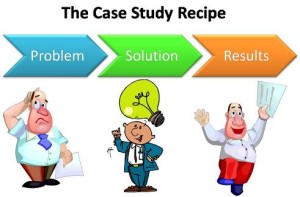 Az esettanulmány receptje: probléma, megoldás, eredmények!Az esettanulmányban a lényeg, hogy maga az üzenet érvényesüljön!Bevezető. Az írást kezdjük bemutatkozással, elsősorban szakmai munkánkra (az esettanulmány, a kutatás céljára) helyezve a hangsúlyt.Fő tartalmi rész. (Lehet egy konkrét sztori, eset, esemény, vizsgálat, a jelenlegi helyzet, probléma leírása. Forrás: nyilvános dokumentumok, esetek, személyes történetek, ismerősök, család)A témához kapcsolható cikkek, szakirodalom vonatkozó megállapításai, vélemények, javaslatok, tervek stb. bemutatása.Egyéni eredmények, megállapítások (pl. kérdőív, interjú eredménye), összefoglalás, következtetések, gondolatok a támáról.Felhasznált irodalom.Terjedelem: min 2-max 4 A/4 oldal – word (30% kép, ábra lehet benne, min 500-max 1000 szó) Feltöltendő: word formátumban